       __  ___                                                                 __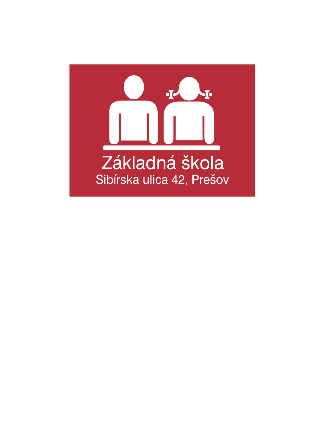 Žiadosť o prijatie na plnenie povinnej školskej dochádzky do ZŠ Sibírska 42 v PrešoveMeno a priezvisko dieťaťa:......................................................................................................................................................Dátum narodenia:........................................Rodné číslo:..................................... Miesto narodenia......................................Národnosť:.......................................................................  Štátna príslušnosť:.........................................................................Adresa trvalého bydliska:.........................................................................................................................................................Korešpondenčná (kontaktná) adresa:......................................................................................................................................Zdravotný stav žiaka:........................................................................... Číslo zdravotnej poisťovne:........................................Adresa MŠ, ktorú dieťa navštevovalo/ZŠ, v ktorej dieťa absolvovalo prípravný/nultý ročník:.................................................................................................................................................................................................*Má súrodenca na škole:                        áno,        v triede -    ..............................                   		nie*Bude navštevovať ŠKD:                         áno                                                    		            		nie*Bude sa stravovať v ŠJ:                          áno                                                    		            	nie*Bude navštevovať etickú / náboženskú výchovu - akú :	RK             GK             Evanjelickú             inú:         *Máte záujem o sadu pomôcok pre 1. ročník:                             áno                                    nie*Žiadam o odklad povinnej školskej dochádzky/zaradenie do prípravného ročníka môjho dieťaťa: 	áno	nieVyplatenie sady pomôcok: dátum........................................... Podpis rodiča..........................................................................Údaje o rodičoch alebo o osobe, ktorej je dieťa zverené do osobnej starostlivosti (uviesť  vzťah k dieťaťu):Súhlasím so spracovaním osobných údajov pre potreby školy (podľa zákona NR SR č. 18/2018 Z.z. o ochrane osobných údajov)Dátum: ........................................                   Podpis zákonného zástupcu (otca):....................................................................    					       Podpis zákonného zástupcu (matky):.................................................................    * Krúžkovaním vyznačte svoju odpoveď.		OtecMatkaMeno a priezvisko, titul:Adresa trvalého bydliska:Korešpondenčná adresa:Telefónne číslo:E mail:Povolanie:Adresa zamestnávateľa: